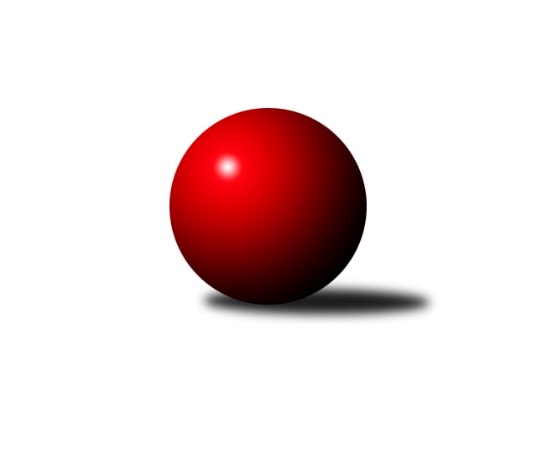 Č.3Ročník 2012/2013	29.9.2012Nejlepšího výkonu v tomto kole: 1613 dosáhlo družstvo: KK Zábřeh ˝B˝3. KLZ B 2012/2013Výsledky 3. kolaSouhrnný přehled výsledků:TJ Nový Jičín˝C˝	- TJ Odry ˝A˝	1:5	1462:1523	3.0:5.0	29.9.KK Vyškov˝B˝	- KK Zábřeh ˝B˝	2:4	1611:1613	4.0:4.0	29.9.Tabulka družstev:	1.	KK Zábřeh ˝B˝	2	2	0	0	9.0 : 3.0 	10.0 : 6.0 	 1600	4	2.	TJ Odry ˝A˝	3	2	0	1	12.0 : 6.0 	16.0 : 8.0 	 1587	4	3.	TJ Nový Jičín˝C˝	2	1	0	1	6.0 : 6.0 	9.0 : 7.0 	 1525	2	4.	TJ Sokol Bohumín ˝A˝	2	1	0	1	5.0 : 7.0 	5.5 : 10.5 	 1555	2	5.	KK Vyškov˝B˝	3	0	0	3	4.0 : 14.0 	7.5 : 16.5 	 1567	0Podrobné výsledky kola:	 TJ Nový Jičín˝C˝	1462	1:5	1523	TJ Odry ˝A˝	Eva Telčerová	 	 167 	 173 		340 	 1:1 	 359 	 	188 	 171		Denisa Honzálková	Jana Hrňová	 	 180 	 193 		373 	 0:2 	 391 	 	189 	 202		Jana Frydrychová	Šárka Pavlištíková	 	 188 	 188 		376 	 1:1 	 373 	 	195 	 178		Věra Ovšáková	Iva Volná	 	 195 	 178 		373 	 1:1 	 400 	 	190 	 210		Stanislava Ovšákovározhodčí: Nejlepší výkon utkání: 400 - Stanislava Ovšáková	 KK Vyškov˝B˝	1611	2:4	1613	KK Zábřeh ˝B˝	Jitka Usnulová	 	 201 	 219 		420 	 0:2 	 427 	 	202 	 225		Helena Sobčáková	Běla Omastová	 	 182 	 201 		383 	 1:1 	 400 	 	221 	 179		Kamila Chládková	Pavla Fialová	 	 217 	 185 		402 	 1:1 	 394 	 	204 	 190		Marta Flídrová	Jana Nytrová	 	 196 	 210 		406 	 2:0 	 392 	 	189 	 203		Silvie Horňákovározhodčí: Nejlepší výkon utkání: 427 - Helena SobčákováPořadí jednotlivců:	jméno hráče	družstvo	celkem	plné	dorážka	chyby	poměr kuž.	Maximum	1.	Stanislava Ovšáková 	TJ Odry ˝A˝	420.00	288.3	131.7	4.0	3/3	(436)	2.	Iva Volná 	TJ Nový Jičín˝C˝	418.00	293.5	124.5	5.0	2/2	(463)	3.	Jana Frydrychová 	TJ Odry ˝A˝	415.33	284.7	130.7	6.0	3/3	(428)	4.	Lada Péli 	TJ Sokol Bohumín ˝A˝	406.50	283.0	123.5	7.5	2/2	(409)	5.	Kamila Chládková 	KK Zábřeh ˝B˝	406.00	282.0	124.0	6.5	2/2	(412)	6.	Helena Sobčáková 	KK Zábřeh ˝B˝	404.50	279.5	125.0	7.5	2/2	(427)	7.	Silvie Horňáková 	KK Zábřeh ˝B˝	403.50	279.0	124.5	8.0	2/2	(415)	8.	Běla Omastová 	KK Vyškov˝B˝	396.50	277.5	119.0	3.5	2/2	(410)	9.	Lucie Bogdanowiczová 	TJ Sokol Bohumín ˝A˝	396.50	283.0	113.5	8.0	2/2	(412)	10.	Jitka Usnulová 	KK Vyškov˝B˝	394.25	269.8	124.5	3.8	2/2	(420)	11.	Hana Záškolná 	TJ Sokol Bohumín ˝A˝	394.00	278.5	115.5	9.0	2/2	(414)	12.	Věra Ovšáková 	TJ Odry ˝A˝	390.50	276.0	114.5	5.5	2/3	(408)	13.	Jana Hrňová 	TJ Nový Jičín˝C˝	388.50	271.5	117.0	5.0	2/2	(404)	14.	Jana Nytrová 	KK Vyškov˝B˝	383.00	265.5	117.5	8.5	2/2	(406)	15.	Denisa Honzálková 	TJ Odry ˝A˝	381.33	264.0	117.3	7.3	3/3	(415)	16.	Šárka Pavlištíková 	TJ Nový Jičín˝C˝	380.00	270.5	109.5	8.5	2/2	(384)	17.	Ludmila Tomiczková 	KK Vyškov˝B˝	370.00	269.0	101.0	9.5	2/2	(387)	18.	Eva Telčerová 	TJ Nový Jičín˝C˝	338.50	248.5	90.0	12.5	2/2	(340)		Jana Kovářová 	KK Vyškov˝B˝	428.00	280.0	148.0	7.0	1/2	(428)		Pavla Fialová 	KK Vyškov˝B˝	402.00	273.0	129.0	7.0	1/2	(402)		Marta Flídrová 	KK Zábřeh ˝B˝	394.00	278.0	116.0	6.0	1/2	(394)		Martina Kalischová 	TJ Sokol Bohumín ˝A˝	380.00	265.0	115.0	6.0	1/2	(380)		Nikola Kunertová 	KK Zábřeh ˝B˝	377.00	271.0	106.0	6.0	1/2	(377)Sportovně technické informace:Starty náhradníků:registrační číslo	jméno a příjmení 	datum startu 	družstvo	číslo startu
Hráči dopsaní na soupisku:registrační číslo	jméno a příjmení 	datum startu 	družstvo	Program dalšího kola:4. kolo6.10.2012	so	10:00	TJ Nový Jičín˝C˝ - TJ Sokol Bohumín ˝A˝	6.10.2012	so	10:00	TJ Odry ˝A˝ - KK Zábřeh ˝B˝	Nejlepší šestka kola - absolutněNejlepší šestka kola - absolutněNejlepší šestka kola - absolutněNejlepší šestka kola - absolutněNejlepší šestka kola - dle průměru kuželenNejlepší šestka kola - dle průměru kuželenNejlepší šestka kola - dle průměru kuželenNejlepší šestka kola - dle průměru kuželenNejlepší šestka kola - dle průměru kuželenPočetJménoNázev týmuVýkonPočetJménoNázev týmuPrůměr (%)Výkon1xHelena SobčákováZábřeh B4271xHelena SobčákováZábřeh B107.44271xJitka UsnulováVyškov B4203xStanislava OvšákováOptimit Odry106.34001xJana NytrováVyškov B4061xJitka UsnulováVyškov B105.644201xPavla FialováVyškov B4023xJana FrydrychováOptimit Odry103.913912xKamila ChládkováZábřeh B4001xJana NytrováVyškov B102.114063xStanislava OvšákováOptimit Odry4001xPavla FialováVyškov B101.11402